VÍKENDOVÁ NABÍDKAPOLÉVKA:0,35l  Fazolová s becoku a uzeného žebra (1,7,9) 				  96 KčHLAVNÍ CHODY:200g Filé s Candáta na másle, krémové hráškové rizoto (1,4,7,12) 	299 Kč200g Kančí výpečky, hlávkové zelí, náš houskový knedlík (1,3,7) 	216 Kč                 DEZERT:Čokoládový brownies naší Adélky (1,3,7) 						  86 Kč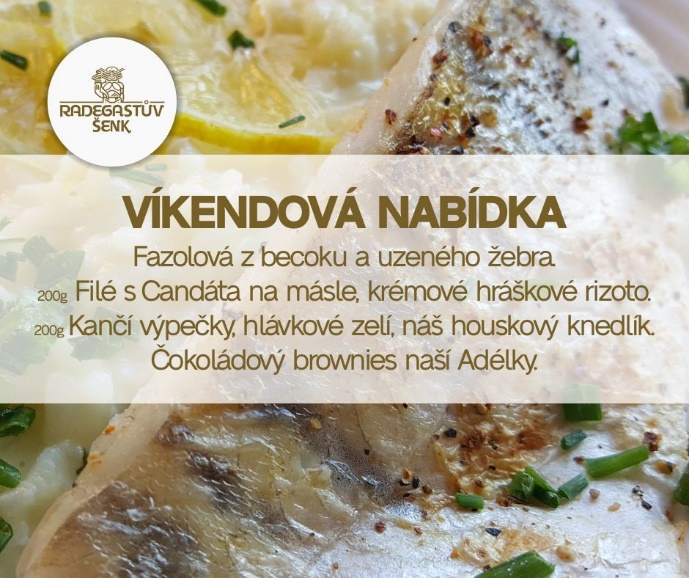 